الموضوع:	اقتراح بإلغاء التوصية ITU-T Q.3301.1 
وافقت عليه لجنة الدراسات 11 في اجتماعها يوم 30 أبريل 2010حضرات السادة والسيدات،تحية طيبة وبعد،1	بناءً على طلب رئيس لجنة الدراسات 11، متطلبات وبروتوكولات التشوير ومواصفات الاختبار، أتشرف بأن أُعلِمَكُم أن لجنة الدراسات هذه اتفقت في اجتماعها المعقود من 26 إلى 30 أبريل 2010 على إلغاء التوصية ITU-T Q.3301.1 عملاً بأحكام البند 2.8 من التوصية A.8 الصادرة عن الجمعية العالمية لتقييس الاتصالات (جوهانسبرغ، 2008). وقد شارك في الاجتماع 13 دولة عضواً و15 عضو قطاع ولم يلق هذا الاتفاق أي اعتراض.2	وترد في الملحق 1 معلومات عن هذا الاتفاق وملخص لتفسير أسباب الإلغاء.3	وتبعاً لأحكام البند 2.8 من التوصية A.8، سأكون ممتناً لو تفضلتم بإعلامي في موعد أقصاه الساعة 2400 بالتوقيت العالمي المنسّق في 18 سبتمبر 2010 ما إذا كانت إدارتكم/منظمتكم تؤيد هذا الإلغاء أم ترفضه.	وإذا رأى أي من الدول الأعضاء أو أعضاء القطاع ما يمنع الموافقة على الإلغاء، يرجى منه أن يبين أسباب ذلك الاعتراض وعندئذ تُعاد المسألة إلى لجنة الدراسات.4	وفي أعقاب المهلة المذكورة أعلاه، 18 سبتمبر 2010، سوف يُعلِن مدير مكتب تقييس الاتصالات، في رسالة معممة، نتيجة المشاورة. وتُنشَر هذه المعلومات أيضاً في النشرة التشغيلية للاتحاد.وتفضلوا بقبول فائق التقدير والاحترام.مالكولم جونسون
مدير مكتب تقييس الاتصالاتالملحقات: 1الملحـق 1
(للرسالة المعممة 122 لمكتب تقييس الاتصالات)ملخصتمت الآن الموافقة على التوصية ITU-T Q.3321.1، وحسبما تم الاتفاق عليه في الاجتماع الذي عقد في 30 أبريل 2010، فهي تحل محل التوصية ITU-T Q.3301.1.ـــــــــمكتب تقييس الاتصالات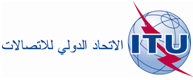 جنيف، 18 يونيو 2010المرجع:TSB Circular 122COM 11/AOإلى إدارات الدول الأعضاء في الاتحاد؛إلى أعضاء قطاع تقييس الاتصالاتالهاتف:الفاكس:البريد الإلكتروني:+41 22 730 5866+41 22 730 5853tsbsg11@itu.intنسخة إلى:-	المنتسبين إلى قطاع تقييس الاتصالات؛-	رئيس لجنة الدراسات 11 ونوابه؛-	مدير مكتب تنمية الاتصالات؛-	مدير مكتب الاتصالات الراديوية